OSNOVNA ŠKOLA BARTULA KAŠIĆA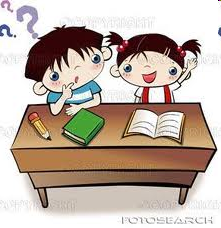 OBAVIJEST RODITELJIMA  O UPISU UČENIKA  I. RAZRED OSNOVNE ŠKOLE   ZA ŠK. G. 2015./2016.           Upis učenika  u I. razred osnovne škole za školsku godinu 2014./2015. obavit će se od 8. lipnja do 12. lipnja 2015. godine.UPISNO MJESTOMATIČNA ŠKOLAupis djece u prvi razred osnovne škole  obavljat će se prostorijama matične škole Bartula Kašića (Bribirski prilaz 2),  za učenike koji se upisuju za  Matičnu školu  i za  Područnu školu Bokanjac.PŠ POLJICA, PŠ DRAČEVAC, PŠ ŽERAVAupis djece sa upisnog područja Poljica, Dračevac, Žerava obavljat će se u OŠ u Poljica, OŠ Dračevac N., OŠ ŽeravaVRIJEME UPISA:Ponedjeljak, 8. lipnja 2015.g.  od 8.00 do 12.00 h Utorak, 9.  lipnja  2015.g.   od 8.00 do 12.00 h Srijeda, 10. lipnja 2015.g.   od 8.00 do 12.00 h Četvrtak, 11. lipnja 2015.g.   od 8.00 do 12.00 h Petak, 12. lipnja 2015.g.   od 8.00 do 12.00 h Potrebni dokumenti: preslik rodnog lista preslik domovniceupisnica (roditelj ju dobiva i  ispunjava  na samom upisu)OIB i JMBG (ukoliko roditelji nisu dostavili OIB i JMBG djeteta , dijete se ne može upisati u e.matice).Zadar, 6.  lipnja 2015. godine     Ravnatelj:Katica Skukan, prof